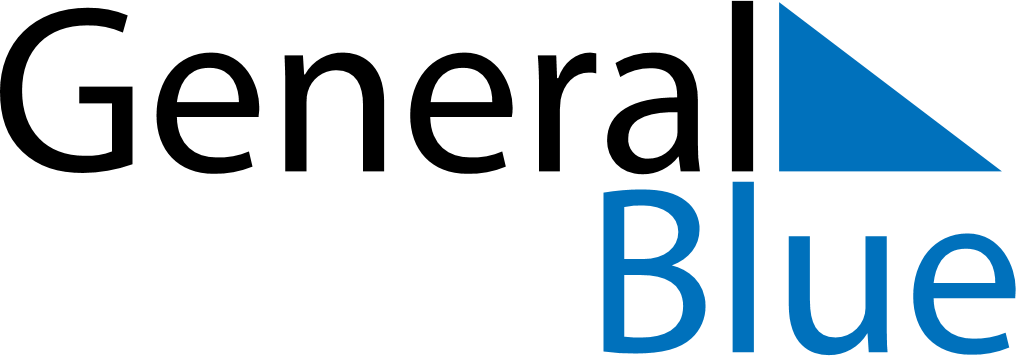 March 2023March 2023March 2023JapanJapanMondayTuesdayWednesdayThursdayFridaySaturdaySunday1234567891011121314151617181920212223242526Spring Equinox Day2728293031